Du hast folgendes Video analysiert: O	A: Welche Aufgabe haben Medien in der Demokratie?	O	B: Medien – warum die 4. Gewalt für die Demokratie so wichtig ist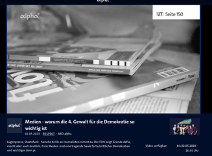 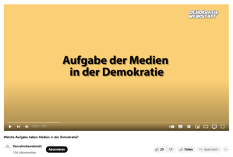 